October 28, 2016RAJ J. PATELYES ENERGY, INC.650 NORTH CANNON AVENUELANSDALE, PA  19446					RE:	Incomplete Letter of Credit						Yes Energy, Inc.						Docket Number A-2016-2569778Dear Sir/Madam:Please find under cover of this letter the financial instrument filed by Yes Energy, Inc., because it is not acceptable.  The Commission requires a supplier to file an original bond, letter of credit, continuation certificate, amendment, or other financial instrument as part of a supplier’s licensing requirements under Section 2809(c) of the Pennsylvania Public Utility Code, including naming the Pennsylvania Public Utility Commission as the beneficiary or obligee of the security instrument along with all other required information on the document. Portions of the required language are absent.  Please refer to the enclosed copy of the bond template for the complete language.Please file the corrected, originally signed and sealed security instrument with my office within 20 days of the date of this letter, preferably by overnight delivery.  Sincerely,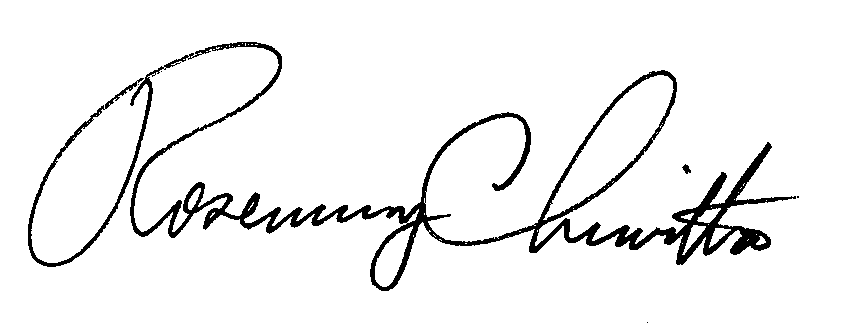 Rosemary ChiavettaSecretary of the CommissionEnclosuresRC:ael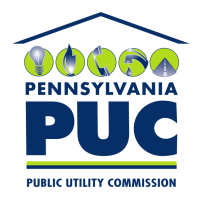  PUBLIC UTILITY COMMISSION400 North Street, Keystone Building, Second FloorHarrisburg, Pennsylvania  17120IN REPLY PLEASE REFER TO OUR 